Healthy foodEat this tablet every day and you will lose weight… Try this cream and you will get your dream body… This is a simply machine which helps you to get fit…                                     Have you ever heard any of these advertisements? I’m sure you have and I hope you didn’t believe them. Everyone wants to be fit, to have tall and slim body, without any fat. But then they ask themselves; how can I get perfect body? They read many books and try so many diets, but they don’t help them. But have perfect body isn’t only women’s wishes, as people think. Nowadays also men want to look perfect, well build and of course that women would like admire them.But these goals can not be achieve with creams, tablets and things like that. If you want to be slim you should:eat healthy foodtake more exercises             This knows every body, but here comes a question:What is really healthy food?We all know that we have to eat fruit, fresh vegetables (fresh, not cooked),                                                               fishes prepared on olive oil and so on. And of course                                     you shouldn’t eat sugar, sweets, cakes and fat. And                                    you shouldn’t eat once or twice a day and a lot, but                                       you should have five small meals per day.But do you know have important is to drink a lot of water? 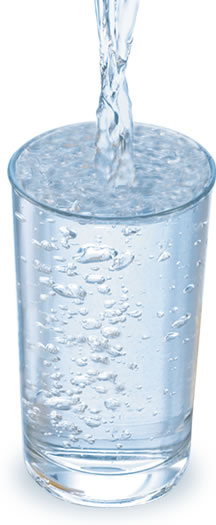 Experts say we have to drink at least two litres of water per day. It is very important for our body function. And avoid drinks with bubbles (like Cocca – Cola, Fanta…).Replace saturated fats that cause bad cholesterol with good cholesterol found in olive oil, apples, salmon, tuna, mackerel and sardines as also almonds, avocados, nuts and meat.
Going green on avocados, kiwifruit, green apples, zucchini, Chinese cabbage and Brussels sprouts will help in building strong bones and teeth. Powerful antioxidants in yellow/orange produce such as oranges; grapefruit, papayas, peaches, carrots and pumpkin give you healthy food for your heart and eyes. Fiery red in tomatoes, beets, radish, pomegranates and rhubarb are also essential for vital nutrient food. A simple day in your diet… Here is my suggestion for a healthy menu:BREAKFAST:- Start your day with a glass of natural juice (orange or tomato)                                               - Cornflakes (but not the chocolate one!)  or                      - A slide of black bread with butter and jam 
SNACK:       - Fruit or yoghurtLUNCH:       - A grilled chicken salad on a bed of romaine with                      a delicious balsamic vinaigrette                    - A cold ice tea, diet soda, or sparkling water.  SNAKE:          fruit or yoghurtDINNER:     - Grill or sear fresh tuna with a spicy marinade                       with grilled vegetables, and salad.I suggest you to try my recipe                     SPRING LUNCHUse wok, this is special Chinas dishes. Put it on fire and alloy 0.3 dl of olive oil. Wait some minutes and then add cut chicken or pork. Turn meat sometimes till it is not white. Then add cut carrot and red or white peppers. Mix everything together. At the end add some circles of onions and if you wish some garlic. But you have to mix it all the time. This is very healthy and good (special carrot!) food. So you can see that, healthy food isn’t always disgusting. Some really strange advices:every morning drink a glass of apple vinegarwhile eating listen classic music, because then you eat slowerfresh vegetables (salad)  is good to eat first, because fresh vitamins shouldn’t mix with other hot foodif you are sportsman drink mix of honey, vinegar and water ( my opinion; it is very disgusting, but good for your body)And here is a recipe, which is very healthy as experts say:Peppered scallopsIngredientsspoons buttercloves garlic, finely chopped3   green onions, slicedpounds sea scallops1   sweet red pepper, thin strips1   sweet yellow pepper, thin strips1   sweet green pepper, thin strips1/2 cup orange juice Heat butter in large non-stick skillet. Add garlic and green onion; sauté for 2 minutes. Add scallops; sauté for 3 minutes. Add sweet peppers; sauté for 3 minutes. Add orange juice; cook for 2 minutes or until scallops are cooked through.Is fast food healthy?Of course not, but you can eat it, just note this: 
Choose smaller sized portions of pizzas. Choose pizzas with thin crusts and go easy on the cheese and extra meat toppings. Opting for low fat alternatives to traditional fast food such as a salad, baked potato and grilled chicken salad is another good step towards building good healthy food habits.The unhealthy trend among children to choose chips over everything and ignore the messages of healthy food is disturbing. It has been noticed in school meal options that children for high fat food such as pizzas and chips over salads and vegetables. During writing this project I recognized that I’m telling you how to live healthy, while my living style is absolutely opposite. My main mistakes are:I don’t eat breakfast neither dinnerI have domain meal at six o’clock (often this is my only hot meal)I like fry foodI like chocolate and I eat it a lotMy food is monotonousI have athletics trainings every day and I consume much energies, so I should eat more, but I don’tI promised to myself I will try to eat and live healthier.When you decide to be on a diet or just to live healthy, then you must know your body needs vitamins, minerals, carbohydrates, protein and fibre. Caloric needs vary according to age and activity levels. Teenage girls must avoid exaggerating losing weight, because this could lead to anorexia and bulimia.